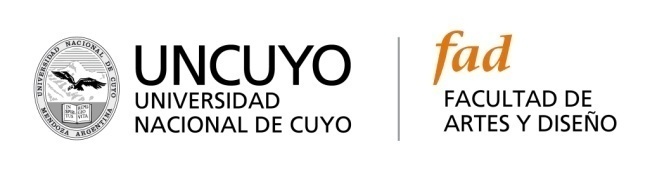 ORDENANZA Nº 4/15-CDCARRERAS:  1.-LICENCIATURA EN ARTE DRAMATICO 192HS.2.-PROFESORADO DE GRADO UNIVERSITARIO EN TEATRO 170 HSESPACIO CURRICULAR:ACTUACIÓN II           (disponibilidad  anual)CARGO/DEDICACIÓN: TURNO MAÑANA/TARDEPROFESOR TITULARDEDICACIÓN SEMIEXCLUSIVA PERFIL: Poseer título de Licenciado en Arte Dramático, Profesor de Grado Universitario en Teatro, con especialidad comprobada en el área.Acreditar antecedentes docentes.Poseer experiencia en el método de las acciones físicas fundamentales (Sistema Stanislavski).Poseer conocimientos y acreditar estudios pertinentes a la asignatura con cursos, seminarios, jornadas, trabajos teóricos, etc., en el área específica.Tener pleno conocimiento de las expectativas de logro y de los descriptores  de la asignatura, en el marco de los  Planes de Estudios de las Carreras.En caso de ser necesario, la Comisión Evaluadora podrá realizar coloquios a los postulantes.OPCIÓN: 2 – Convocatoria a docentes, adscriptos egresados y graduados de la Facultad de Artes y Diseño  INSCRIPCIÓN: 30 y 31 de julio de 2018, en el Departamento Operativo de Carreras de Artes del Espectáculo.RECEPCIÓN ANTECEDENTES: De 9.00 a 13.00 horas, y de 16 a 20 horas, en el Departamento Operativo de Carreras de Artes del Espectáculo.REQUISITOS: C.V. completo o CV ar. Probanzas autenticadas.Facultad de Artes y Diseño,   29 de junio  de 2018.